2.3.4. Lösungen quadratischer Gleichungen und Nullstellen quadratischer Funktionenquadratische Gleichung	quadratische Funktion	f(x) = x2 – 6x + 8	f(x) = (x – 3)2 – 1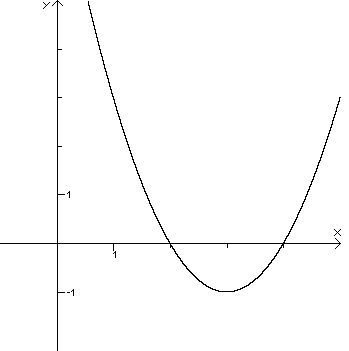 Lösungen der Gleichung	Nullstellen der Funktionx1 = 2     x2 = 4	x01 = 2     x02 = 4Setzt man in einer quadratischen Funktion für f(x) = 0, so erhält man als Lösung die Nullstellen der quadratischen Funktion.